Oracle 12c - Step by Step InstallationDownload software from below link.http://www.oracle.com/technetwork/database/enterprise-edition/downloads/index.htmlUnzip the software
unzip linuxamd64_12102_database_1of2.zipunzip linuxamd64_12102_database_2of2.zipcd to database software folder and run installercd database[oracle@localhost database]$ ./runInstaller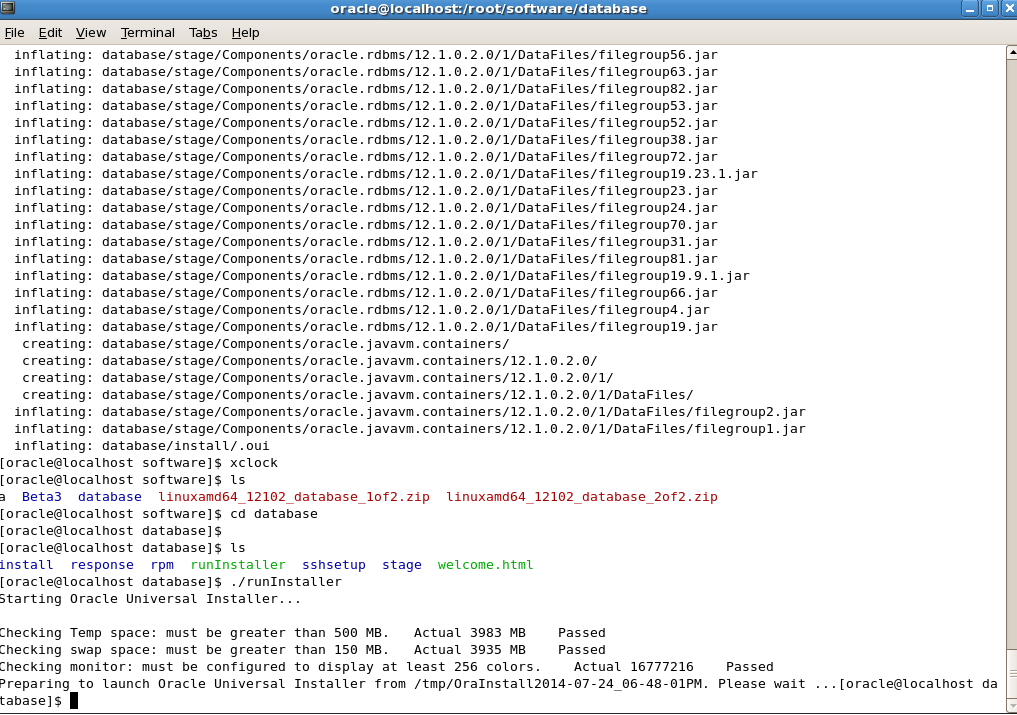 You need to provide your MOS username and password here. You can ignore this and move on too.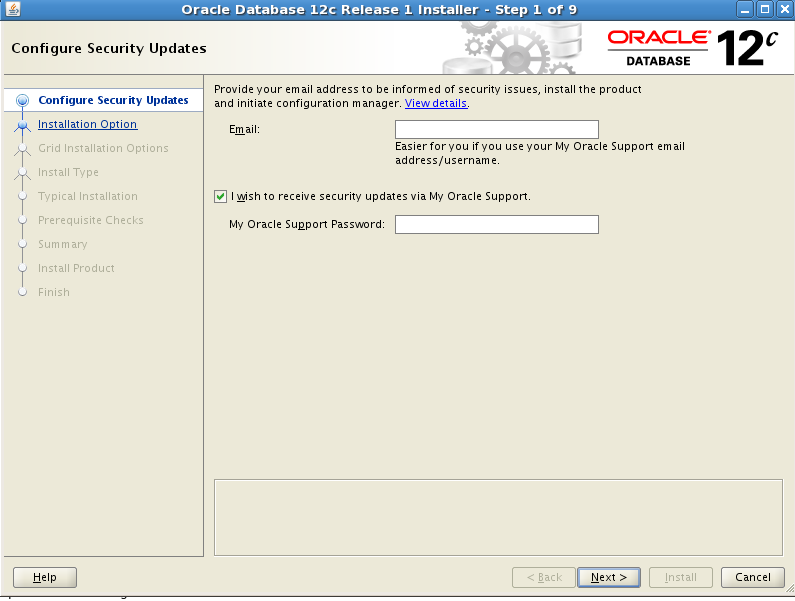 Uncheck security update  check box unless you want security update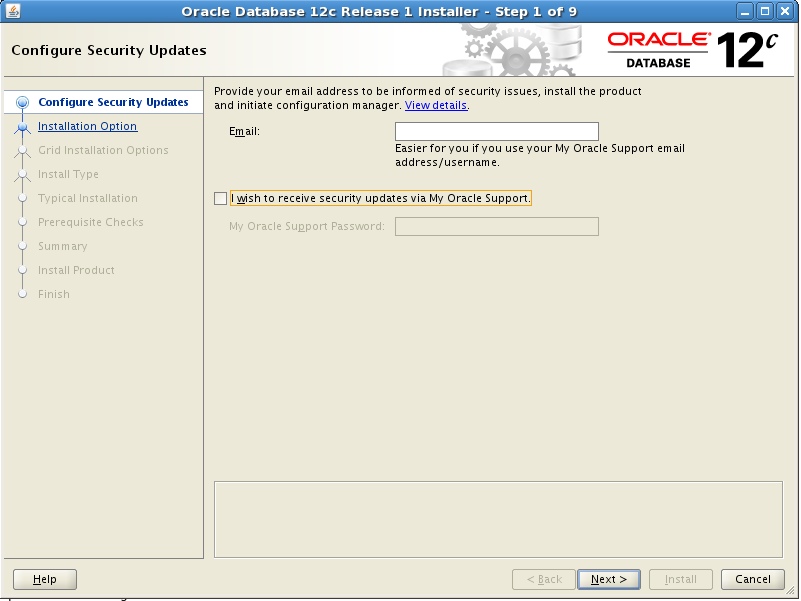 Hit yes to move to next screen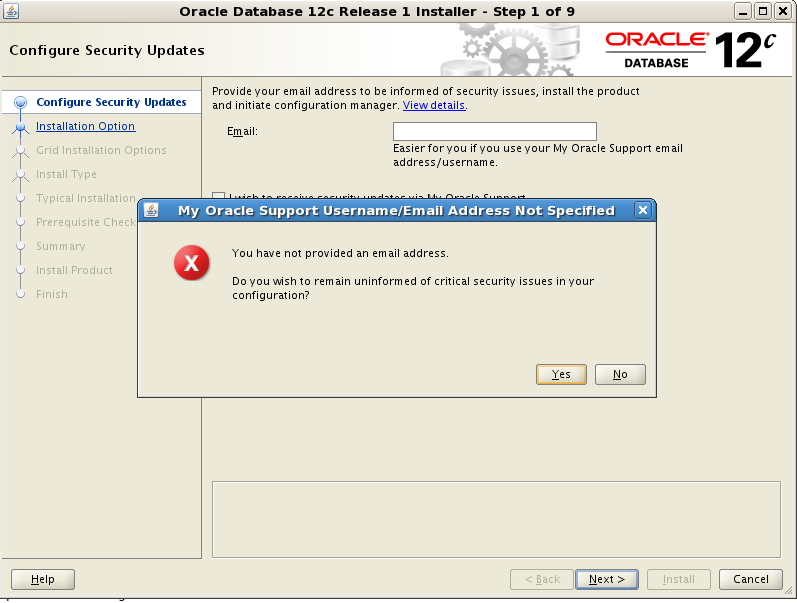 Here you have options Install software and create databaseInstall software onlyUpgrade an existing database.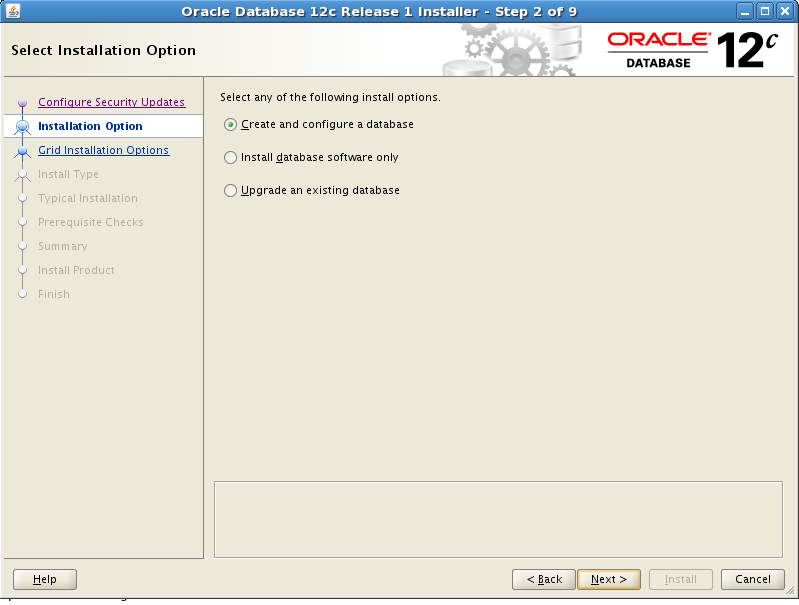 Choose if you want to create database for testing purpose on your PC Or a production install on a server class machine 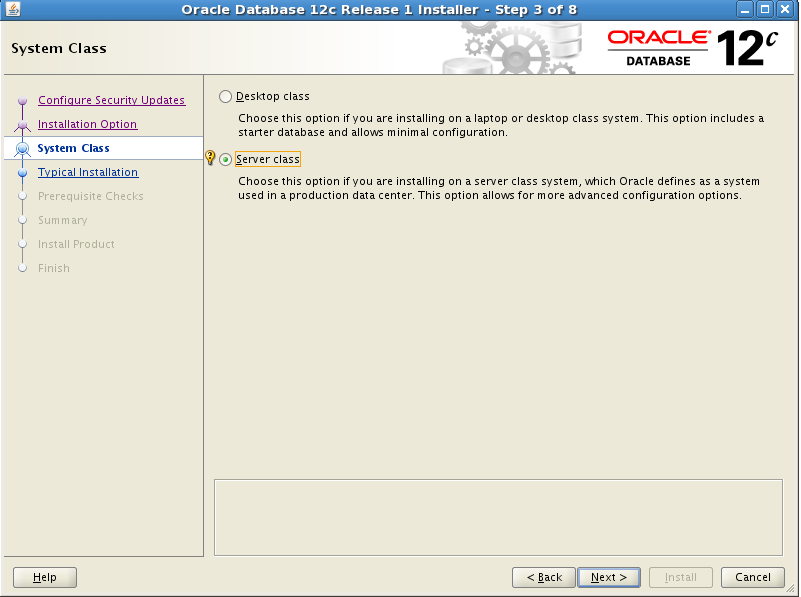 Select your option for Non Rac / RAC or RAC one node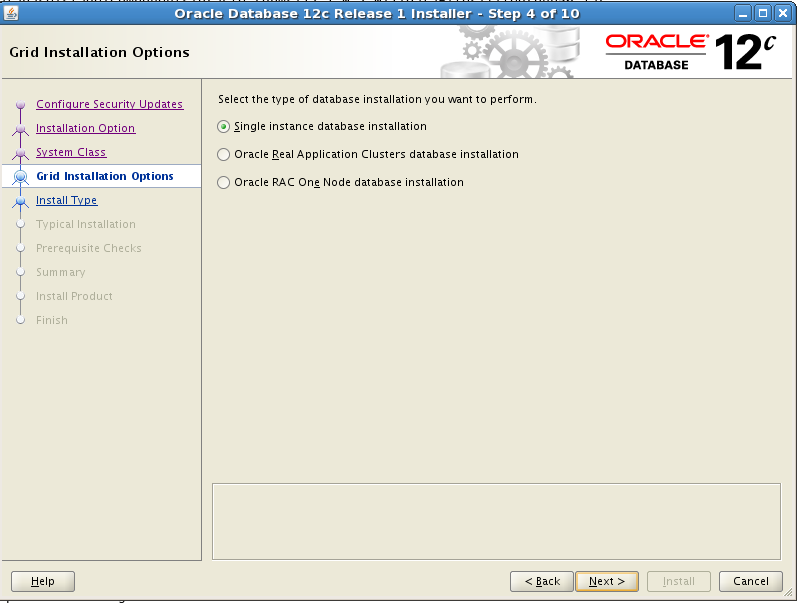 Options for typical or advance install. Most of installs are good as typical. Advanced option is for experienced DBA’s but they also do not use it very often. 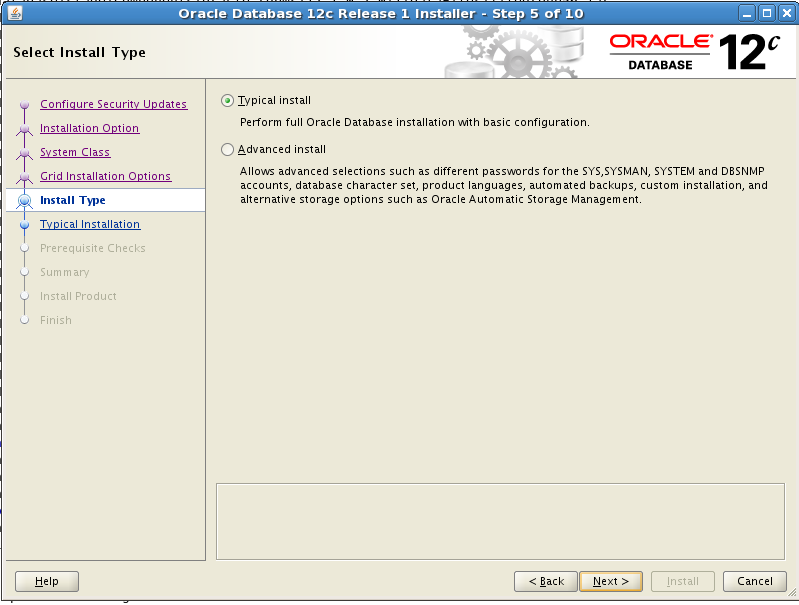 Options to select path for Oracle Home and provide administrative password.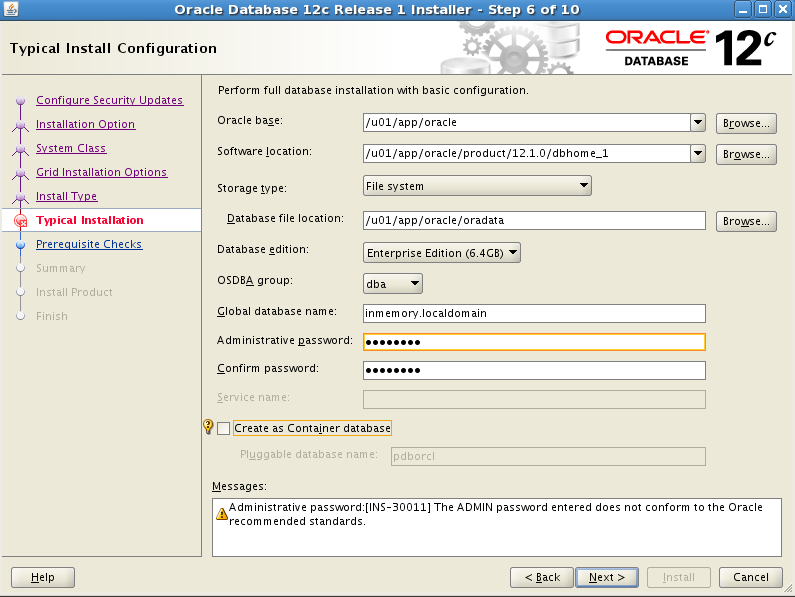 You have to provide a strong password   else it will complain. If you hit yes you can ignore this and go with weak password.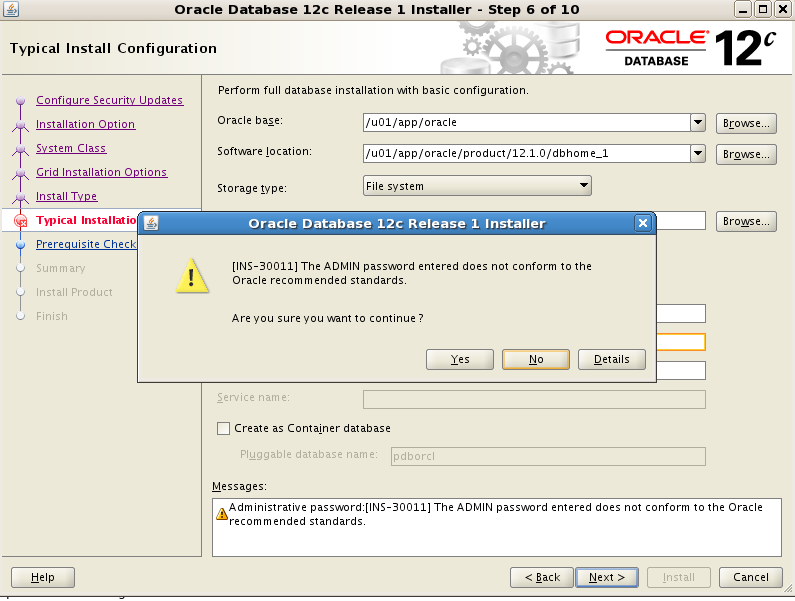 It will show you path for orainventory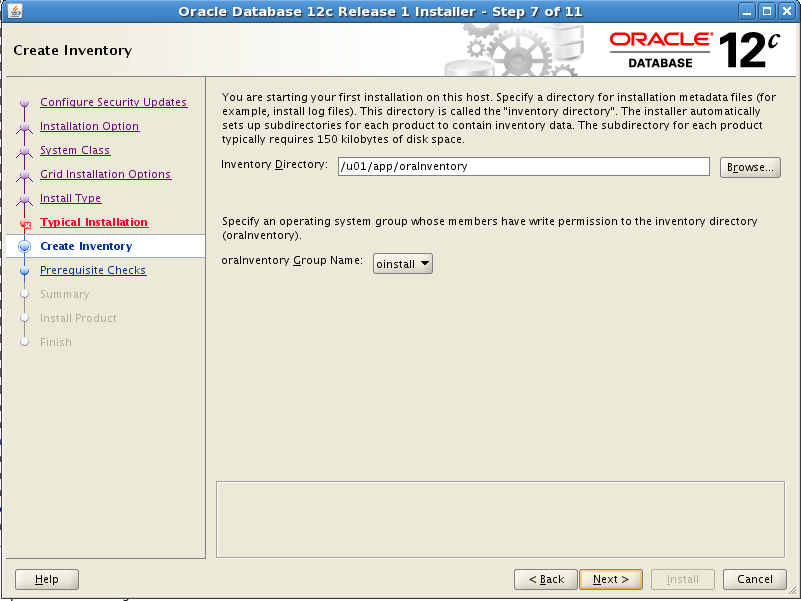 Prereq  check failed for Swap .It can be ignored but seriously not recommended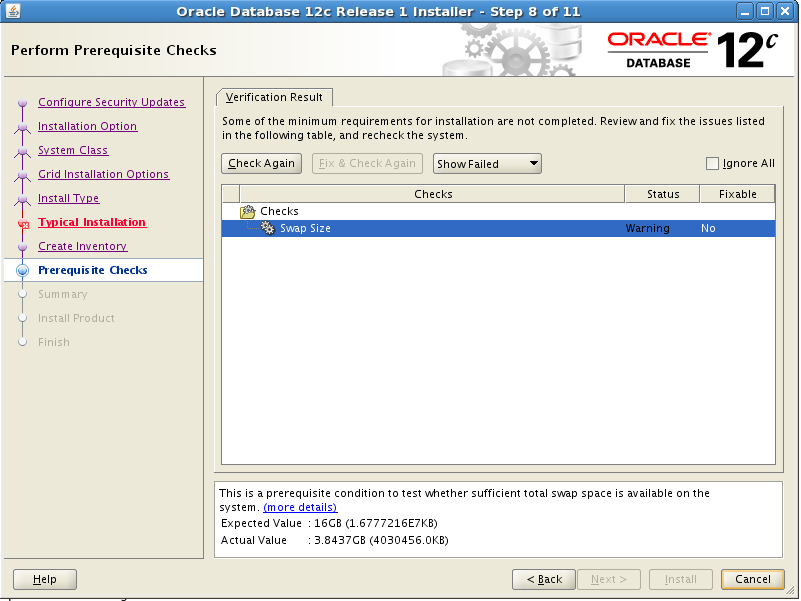 I ignored here for testing purpose with check box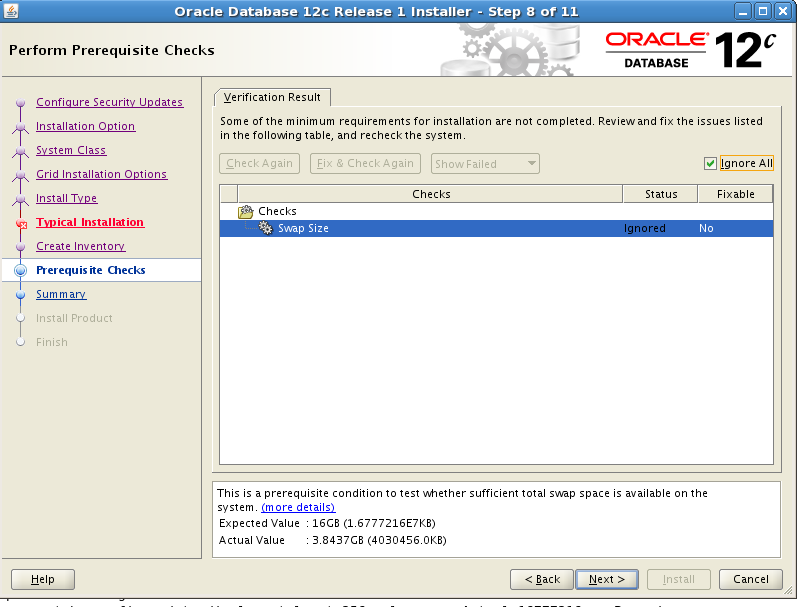 Press yes to confirm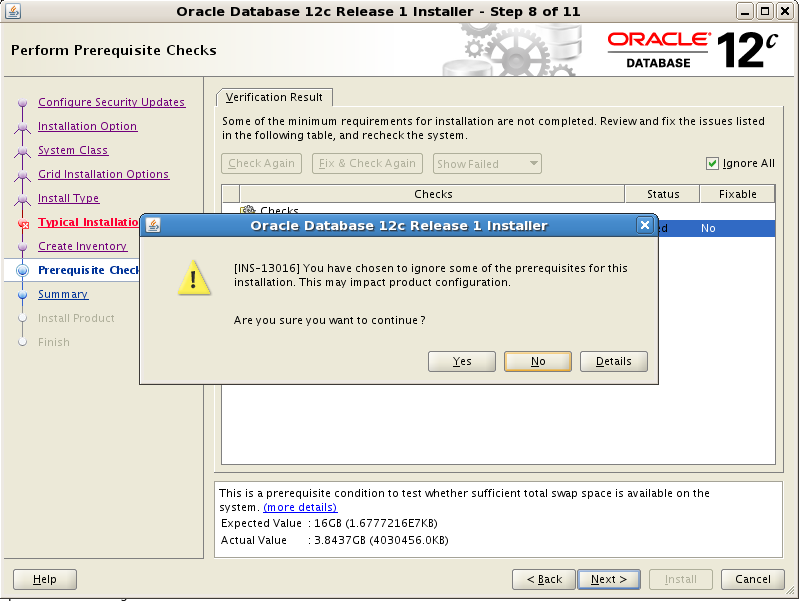 It will show all the information about this install .Press install button 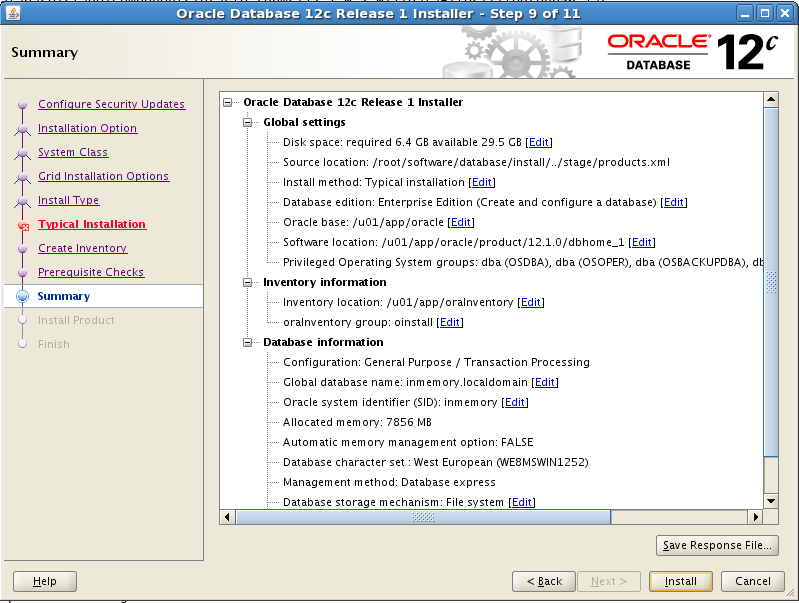 See progress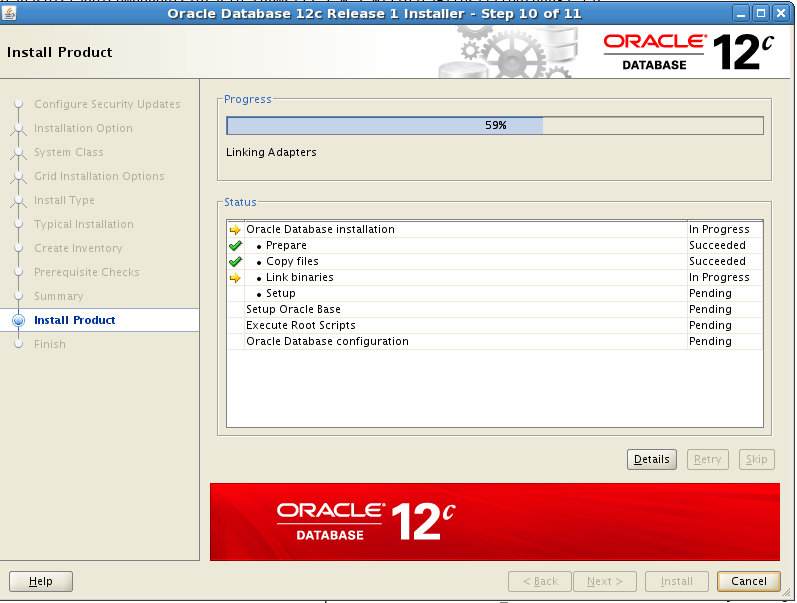 It will ask you to run two root.sh scripts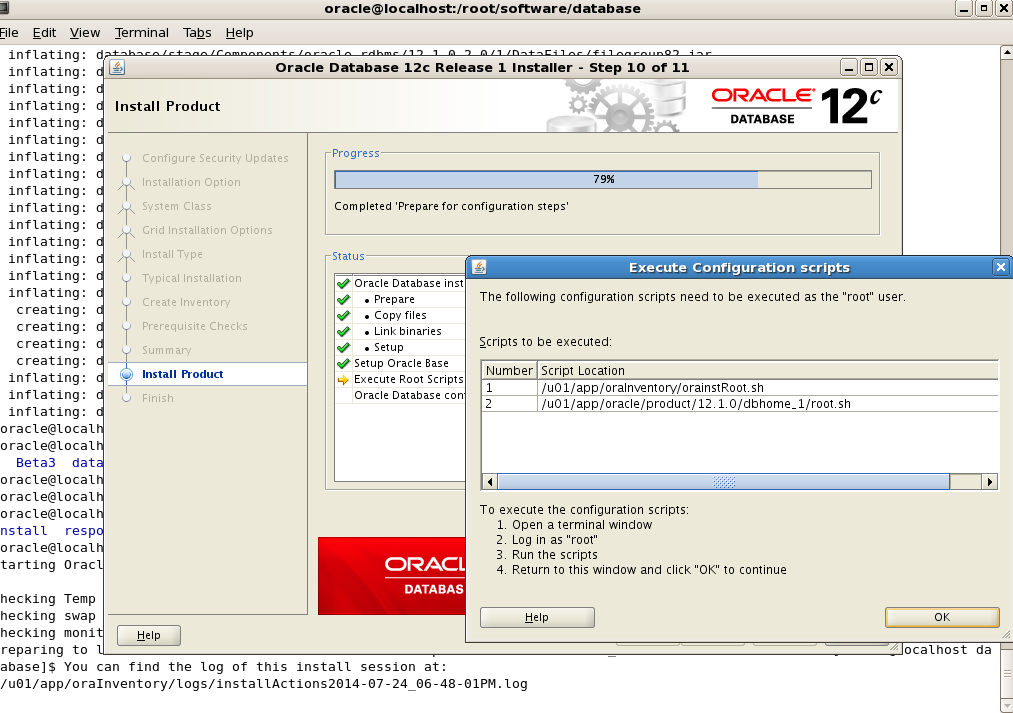 Below screen showing running orainstRoot.sh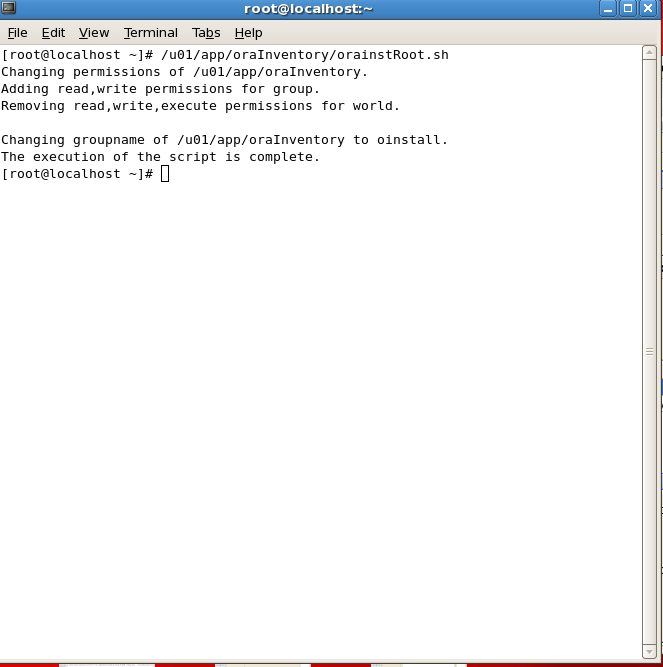 Below screen is showing running root.sh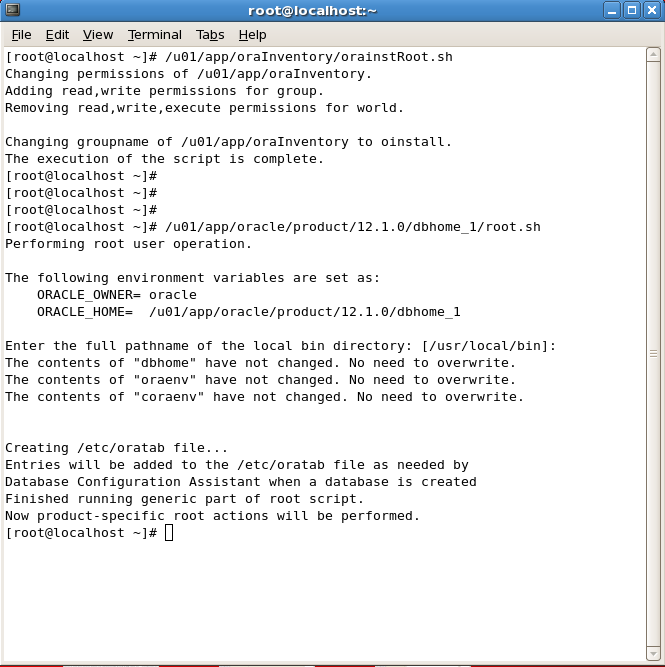 Since I choose to create database it launched DBCA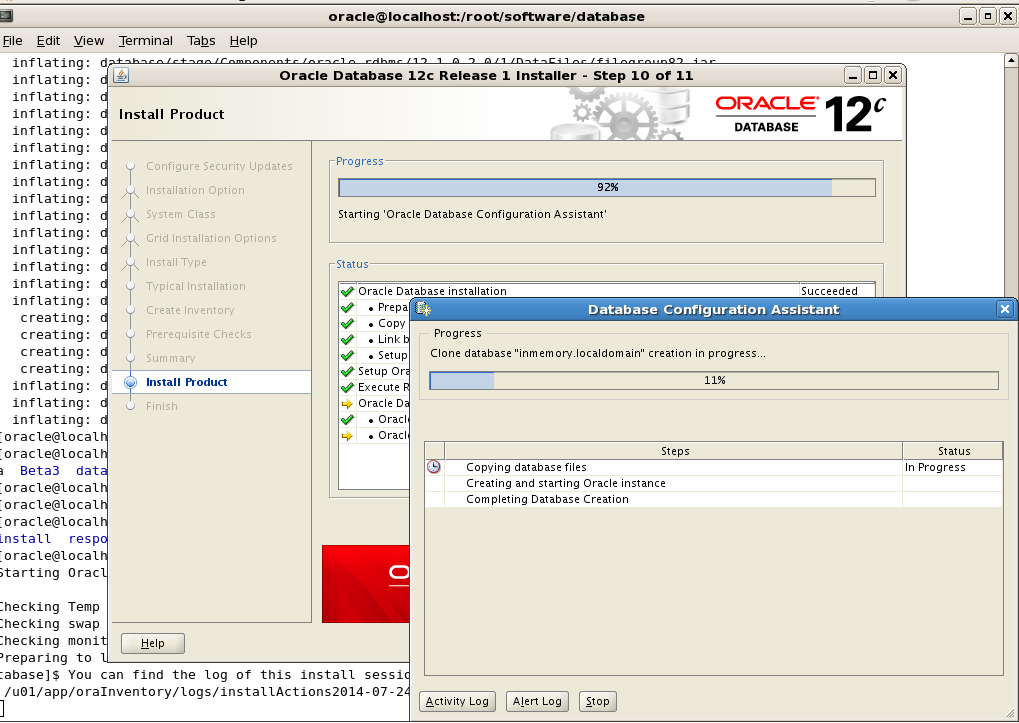 You can see process by clicking alert log button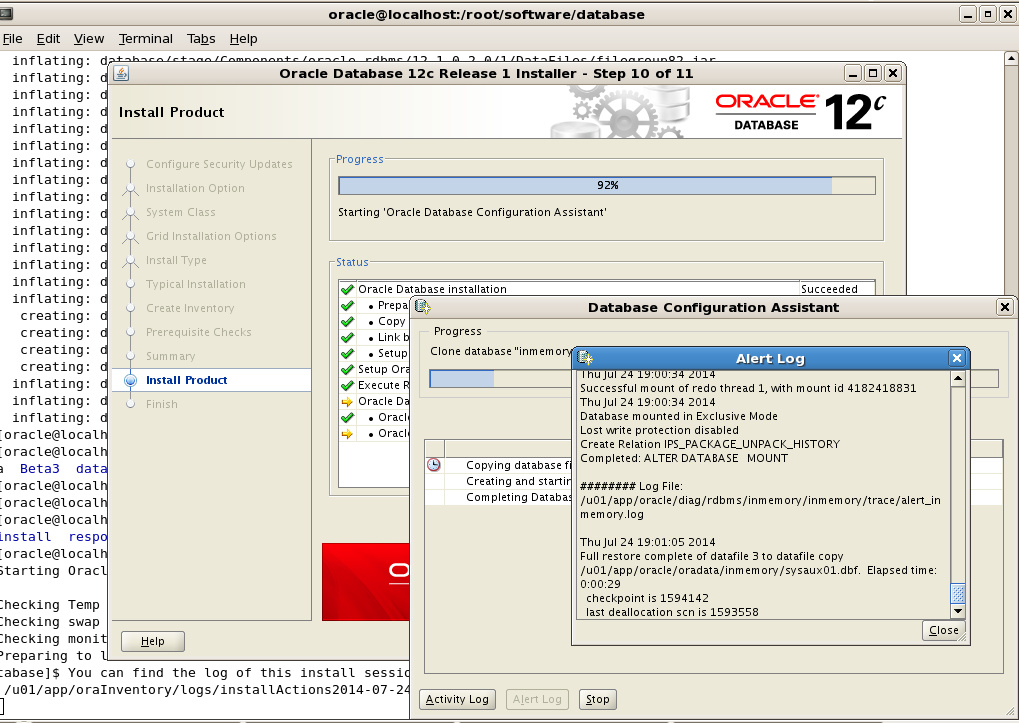 Once this is all done you can connect to 12.1.0.2 database with in-memory option…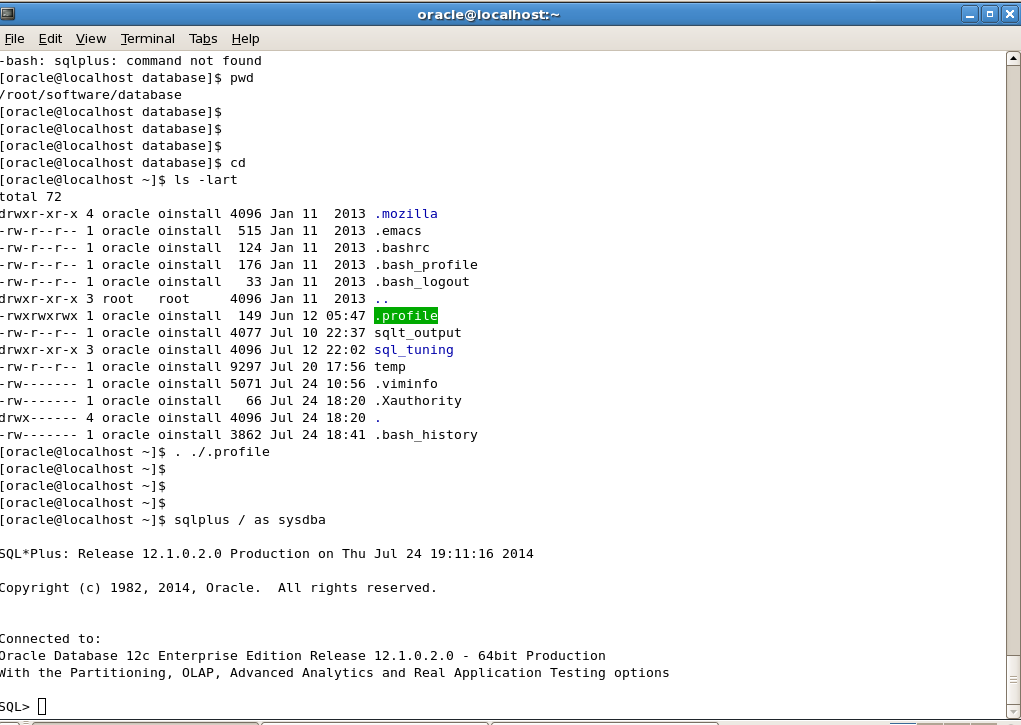 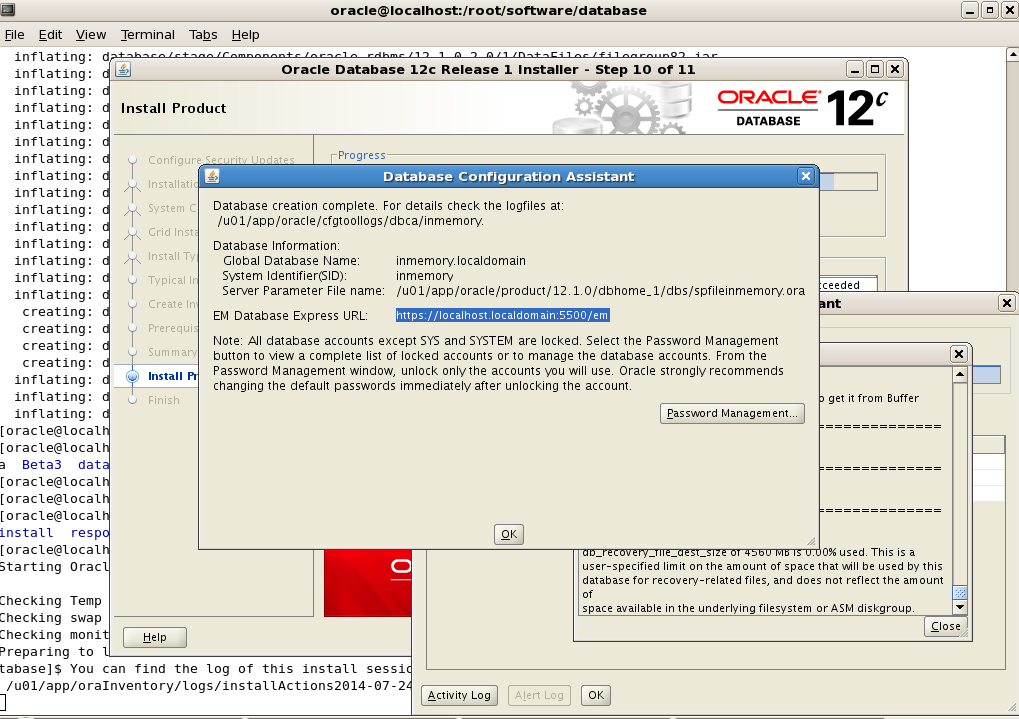 Thanks for checking this. Further you can read how to test In-Memory option by clicking below articlehttp://www.oracle-12c.com/articla_det.asp?articleID=9&topicID=3&tName=Oracle12c